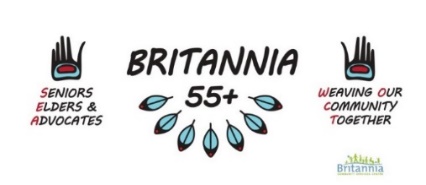 MINUTESSeniors, Elders & Advocates Committee (SEA)Wednesday January 18, 20233:30pm In-Person at Britannia 55+ Centre and online via ZoomPresent: Myra, George, Haruko, Amelia, Pat, Cylia, Annie D, Anne C, Kya, Peter, Cynthia, Suzette.55+ Programs and UpdatesSpring Registration for programs opens on Tuesday, March 7, 2023 at 7:00pm (online and in-person), and by phone on March 8 at 9:00am.Black History Month Events Friday Feb 24 5:15-8:00pm. Those interested can meet at the Britannia Info Centre. First event will start at 5:15pm with a walk to the BLM Mural by Edge. Following up with a Short Film of “Black Strathcona” a history of Hogan’s Alley, in the Board Room at 5:54pm. Then at 6:30pm, a showing of Yaimel Lopez’s exhibition BAG with curator Miret Rodriquez. Refreshments will be available.Free Simple Tax Clinics: Call Britannia Centre 604-718-5800 or book in person at the Info Centre for an appointment. Both in person and online appointments available.musica intima with Andrew Balfour presents NAGAMO. Compositions by Balfour himself explores universal ideas of governance, diplomacy, and culture, as well as the challenges Indigenous peoples face today. Event on Thursday March 23rd in Gym C at 1:30pm. Free and open to all. Both registration and drop-in available. FitNation is a free 8-week aquatic fitness program for Elders and seniors in the community who want to improve mobility, agility, balance and general well-being. Runs on Wednesdays from 11:00am-12:00pm during March 29 – May 17th. Those who are interested must register in advance.Potluck Thursdays will be starting again at the Britannia 55+ Centre on the last Thursday of each month, before Hat Weaving and Crafters Social. Open to everyone 55+. Upcoming dates are April 28, May 25, and June 29 12:00-1:30pm.Mother’s Day Lunch on Friday May 12th at 1:00pm in the 55+ Centre. Free to attend for those 55+.Senior’s Week is June 5 – 11th. There will be a Special Luncheon, Free Classes available, Pool and Rink times, and a Gallery Opening held at the Britannia Art Gallery.Free Seniors Week Drop-in Programs;Osteofit Monday June 5th 11:00am-12:00pm in CFECBoxfit Tuesday June 6th 3:30-4:30pm in Boxing RoomBAG Opening Gala Wednesday June 7th 6:30-7:30pm in Brit Art GalleryFree Swim Thursday June 8th 9:30-11:30am at Britannia PoolChair Yoga Friday June 9th 12:15-1:15pm in 55+ CentreFree Skate/Rental Friday June 9th 1:45-3:00pm at Ice RinkCelebrating Elder's Artworks. Opening Gala – June 7 6:30pm. Please contact Kya Prince if interested in participating and contributing to The 55+ Centre Elders and Seniors Britannia Art Gallery exhibition; kya.prince@vancouver.caBritannia Centre Program HighlightsShine: Intercultural Spring Market (All ages) on Sunday April 30th at 12:00-4:00pm in šxʷqʷeləwən ct Carving Pavilion/Parking Lot.Question: How does SEA want to be involved?Please keep members updated on when vendors and table sales are available for members to sign up. Shoreline Cleanup at New Brighton Park (19yrs+) During World Oceans Week (June 2-11th). On Sunday June 4th from 9:45am-2:00pm we invite you to participate in our Great Canadian Shoreline Cleanup at New Brighton Park. Help reduce litter along the coastline and protect our oceans! This will be an interactive, team-building event. Transportation and equipment will provided. Please meet at Britannia - registration is required. Indigenous Concert Series in Grandview Park is in partnership with the Vancouver Park Board Park Activations Team. Upcoming events include March 26th Headliner: Michelle Heyóka and April 23rd Headliner: Zofia Rose Sundays 1:30-3:00pm	at Grandview Park. Distro Disco will be at each event doing a contribution drive for supplies for our unhoused neighbours; they are asking for outdoor gear, socks and sleeping mats. Coffee sponsored by Moja on Commercial Drive. Adult Programs at Britannia VPL include Connection to Kith and Kin Online: Indigenous Ancestry Search held on Tuesdays from 2:30-4:30pm from April 11-May 30th. For more information and to register visit vpl.ca/program/kith-kin. Then One-on-One Computer Help on Tuesdays 2:00pm & 3:00pm, and ESL Conversation Practice Wednesdays 2:00-3:00pm. Register by phone (604-665-2222) or in-person at the Britannia Library.Additions55+ Bus Trip. Britannia bus is available for day trips. It can hold up to 20 people. Craft Collective meeting on Thursday March 2nd 2023 2pm to help narrow down where and when this trip can take place. Mothers Day Pow Wow Committee – contact Suzette Amaya to participate  suzette.amaya@vancouver.ca Reconciliation in Action Committee spots open – contact Cynthia to participate cynthia.low@vancouver.caWOCT Facebook Group – Project Plan attached.Suggestions;Hold a vote/poll on the Facebook Group for a name changeSwitch Banner Photo to Ray and Lynn’s hands weaving cedar together Next Meeting: Wednesday, March 15th 2023Facebook Shift – Weaving Our Community Together @ BRIT (Public GROUP) Create separate Britannia 55+ Centre – AML Public PAGE Similar to Britannia Community Services Centre | Vancouver BC | Facebook and REACH Community Health Centre | Vancouver BC | Facebook pagesUtilizing a PAGE instead of a GROUP ensures only the organizations approved staff can post updates, promo material, program info, events, etc. This will focus on what’s happening at and with Britannia 55+.Partnerships, community events, other important info outside of what the 55+ Centre is doing can and will also be shared on this page. It just needs to be sent to staff to post/share on their behalf.Comments on these posts will be open for comments, questions, discussions, etc.Posts will 100% still be shared with the previous WOCT @ BRIT GROUP, but will be coming from the Britannia 55+ Centre PAGE. This will help keep everyone updated still on the 55+ Centre but help build an association of differences.The new Britannia 55+ Centre – AML (Public PAGE) will be the place to connect with 55+ Centre staff directly as an official Social Media outlet. The 55+ Centre phone and staff emails are still the main way to contact staff.New Group NameCreating something similar, but no longer referenced to as a Social Media Group for Britannia or WOCT (UPIP grant that used this title as an identifier has ended) Weaving Community TogetherWeaving Together in CommunityWeaving Community All TogetherWeaving Communities As OneNew Banner PhotoThe photo is very specific to the WOCT, Craft Collective and Britannia 55+ membershipThis public group currently has 586 members and is continuing to grow. Picking a new photo would better represent the larger community connection the group has provided outside of Britannia 55+ Centre.The original photo will still be seen, just in the photos tab instead of the official banner of the group.Rollback of outdated/no longer relevant postsOutdated posters, updates, announcements etc. will be taken down from the previous WOCT @ BRIT (Public GROUP)This includes the class videos – with the month open for people to save if wanted! These videos are also in our Britannia Community Centre H:Drive (a staff shared digital archive) – and have always been/will continue to be available to send to members upon request.There will be the initial post of upcoming changes, with month long reminder posts and updates shared on the previous WOCT @ BRIT (Public GROUP).Britannia 55+ E-Centre – Facebook Messenger Chat We will also be minimising staff engagement through the Britannia 55+ E-Centre over time.This chat was created through COVID-19 emergency responses, which are no longer implemented.Eventually Britannia 55+ Staff will be removed from the chat altogether with an official announcement and follow up reminders beforehand directly in the chat. This change is necessary as the chat is not a sustainable method of getting connected with current or future site staff.New Chat NameCommunity E-ChatSame name change as the WOCT @ BRIT (Public GROUP)These changes are to keep you all connected with the previous WOCT @ BRIT (Public GROUP) and chat community, while adding the Britannia 55+ Centre Page for all things related to the site and staff.Zoom: https://us02web.zoom.us/j/85794432058Mtg ID: 857 9443 2058Dial In: 778 907 2071